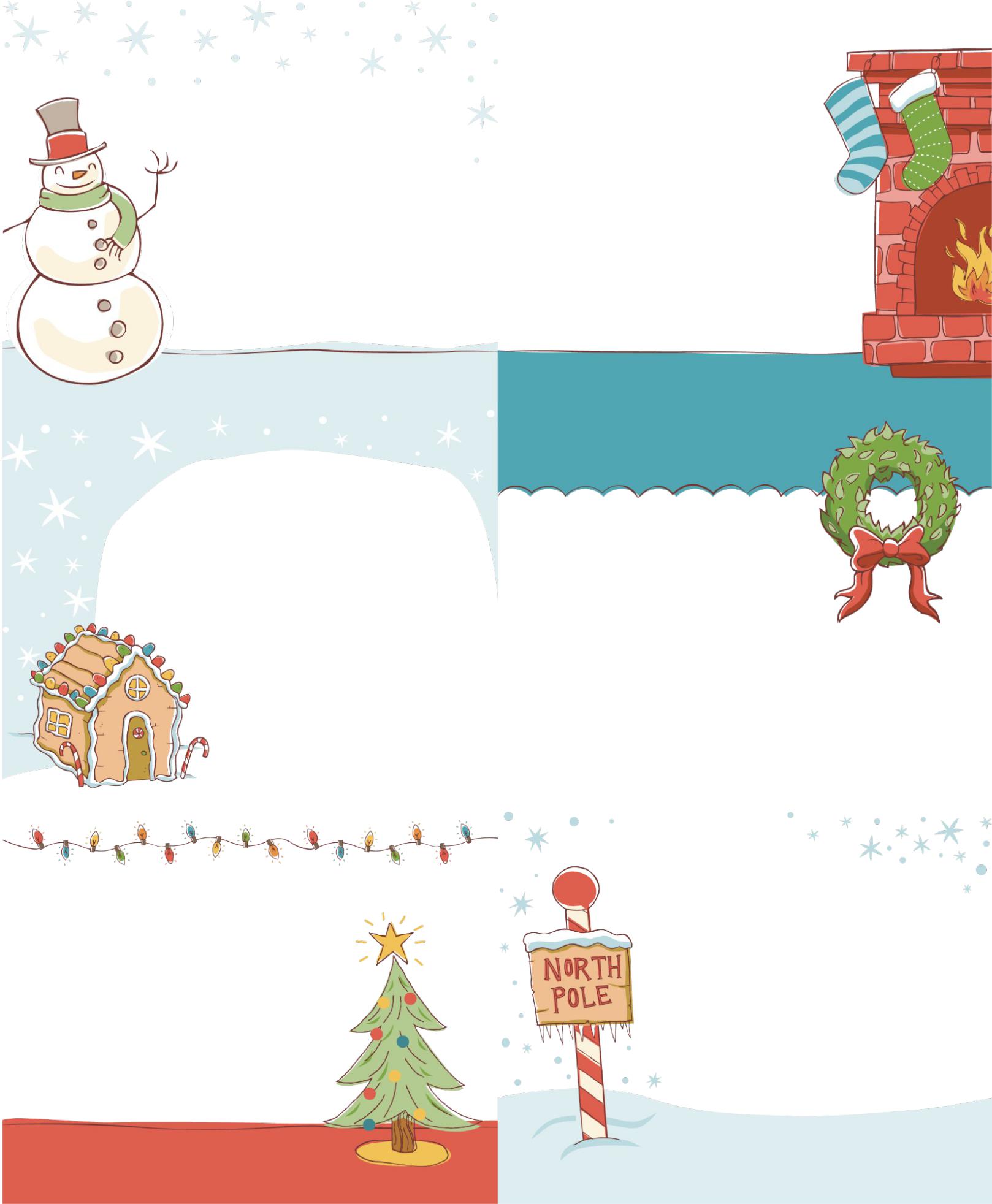 [Name][Company][Street Address][Address Line 2][City, ST ZIP Code][Country][Name][Company][Street Address][Address Line 2][City, ST ZIP Code][Country][Name][Company][Street Address][Address Line 2][City, ST ZIP Code][Country][Name][Company][Street Address][Address Line 2][City, ST ZIP Code][Country][Name][Name][Company][Company][Street Address][Street Address][Address Line 2][Address Line 2][City, ST ZIP Code][City, ST ZIP Code][Country][Country]